            «Пришла коляда-отворяй ворота!»                                       Наступило Рождество!                                       Долго ждали мы его!                                       И на душе светло, легко,                                       И в сердце так спокойно.                                       И так бывает хорошо                                       На Рождестве лишь только.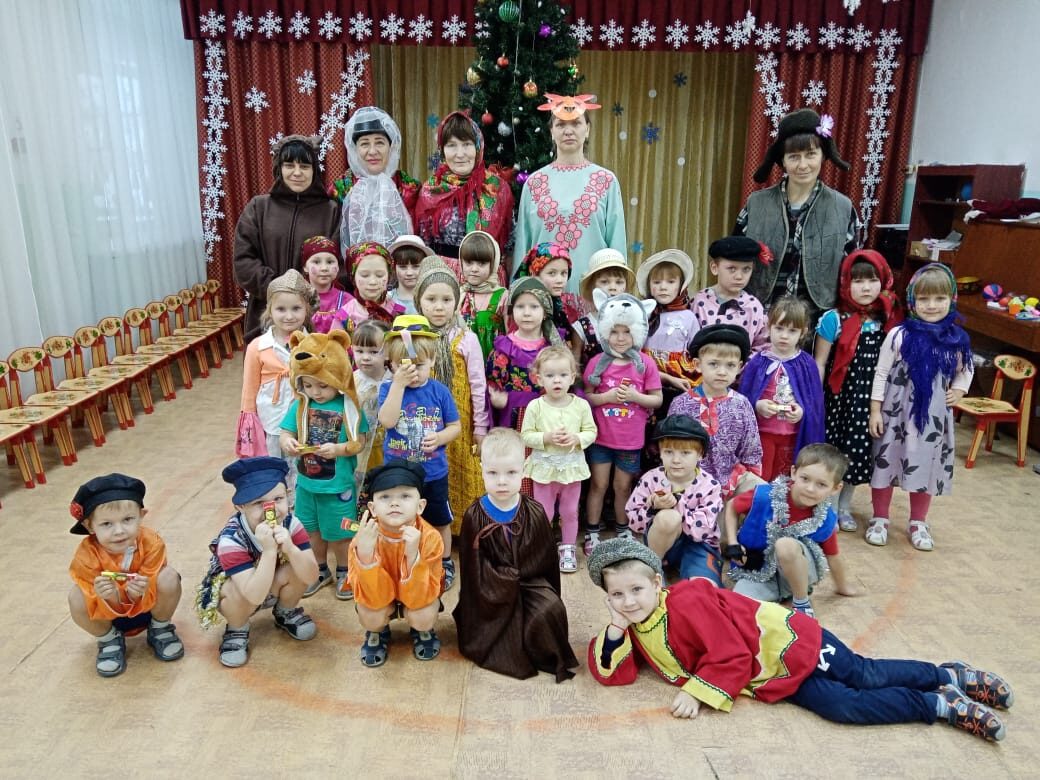 После встречи Нового года, наступило веселое время святочных колядок.13 января в ДОУ был проведен фольклорный праздник «Пришла Коляда-отворяй ворота!» Целью проведения праздника стало приобщение детей дошкольного возраста к национальным традициям и духовным ценностям русского народа, воспитание любви и интереса к жизни народа, его истории. В празднике приняли участие воспитанники и сотрудники детского сада.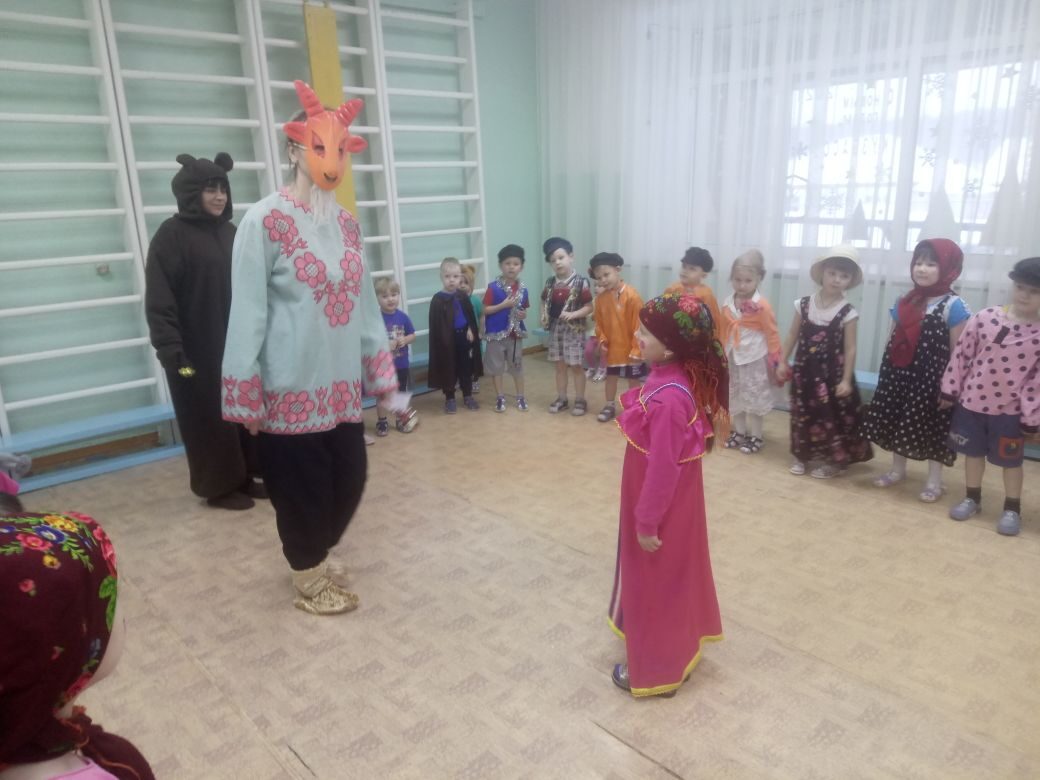 В этот день дети познакомились с новыми обрядами, узнали много нового об истории возникновения праздника. Маленькие артисты с удовольствием читали колядки, исполняли песни и танцы. Развлечение проходило шумно, весело, задорно. Настроение у всех было отличное, глаза детей светились неподдельной радостью и интересом.  По русской традиции сеяли зерно, желая хозяевам здоровья и благополучия, за что получили сладкое угощение.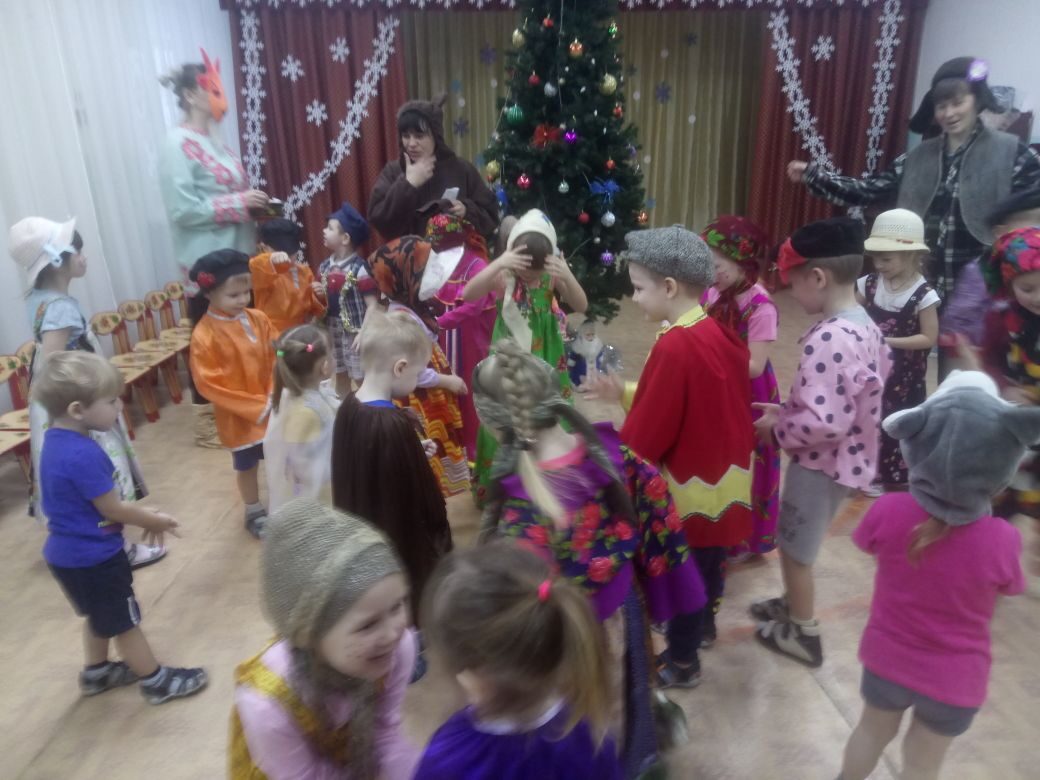 